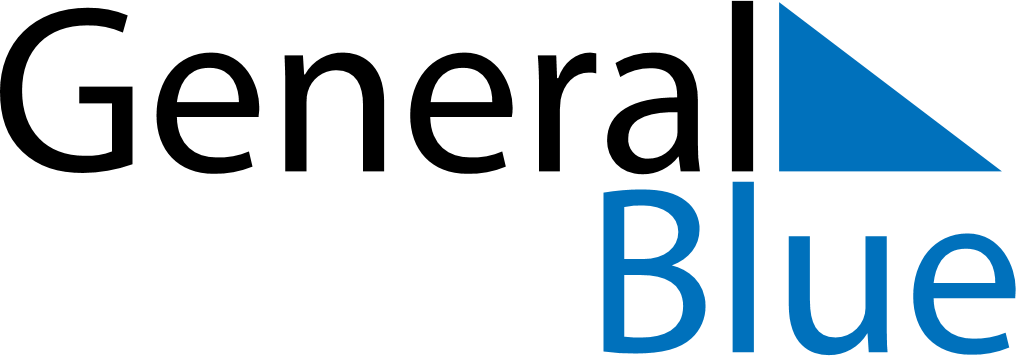 August 2028August 2028August 2028August 2028August 2028August 2028Antigua and BarbudaAntigua and BarbudaAntigua and BarbudaAntigua and BarbudaAntigua and BarbudaAntigua and BarbudaMondayTuesdayWednesdayThursdayFridaySaturdaySunday123456J’Ouvert MorningLast Lap78910111213141516171819202122232425262728293031NOTES